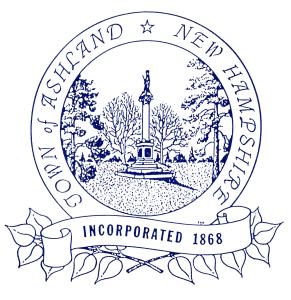 ASHLAND ZONING BOARD OF ADUSTMENTWednesday, May 25, 20236 Collins Street Conference Room, 6:30 PMCall to OrderRoll CallMinutes:  		May 11, 2023New Business: 	Public Hearing for Application:Case 2023-06 an application for an Equitable Waiver of Dimensional Requirements for property owned by David Lee, 56 Winter Street, Ashland, NH, Tax Map/Lot 110-071 in the Rural Residential Zone will be placed on the Zoning Board of Adjustment agenda for the meeting on Thursday, May 25, 2023 at 6:30 pm, at 6 Collins Street, Utility Building Conference Room. The Applicant is requesting an Equitable Waiver of Dimensional Requirements for front setback to finish constructing a landing for the front door entrance to meet building and safety codes.Old Business:  	Review of Rules of Procedure
			Next Meeting:	scheduled June 8, 2023 Adjournment